Solving Equations Graphically(a)Plot the graph of . Use the graph to find the solutions to equation	(a)				(b)	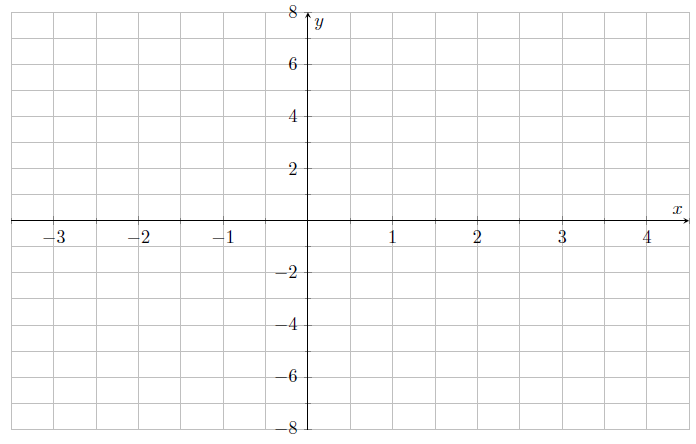 (b)Plot the graph of . Use the graph to find the solutions to equation	(a)				(b)	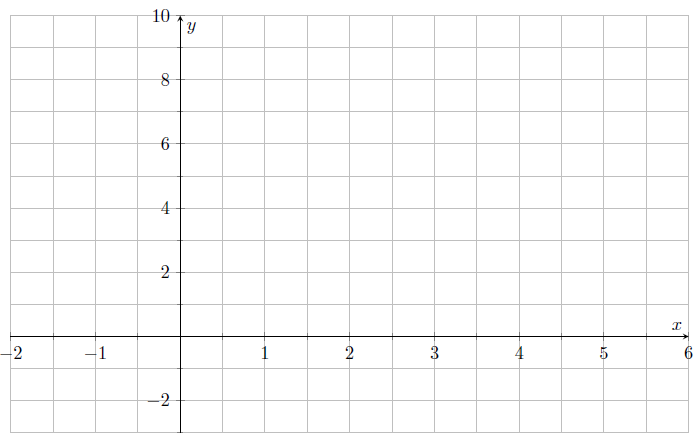 (c)Plot the graph of . Use the graph to find the solutions to the equation	(a)				(b)	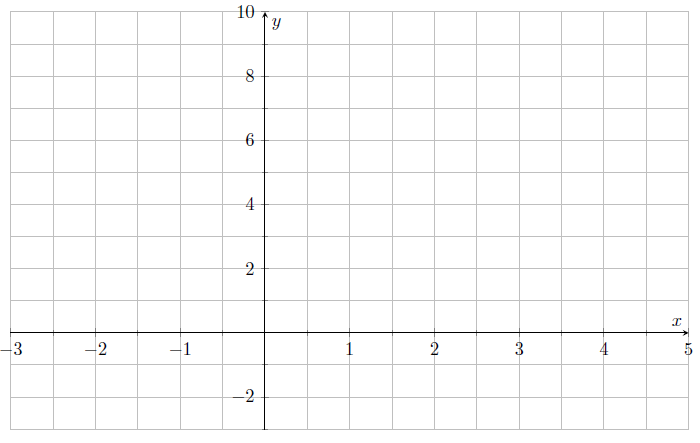 (d)Plot the graph of . Use the graph to estimate the solutions to the equation(a)				(b)	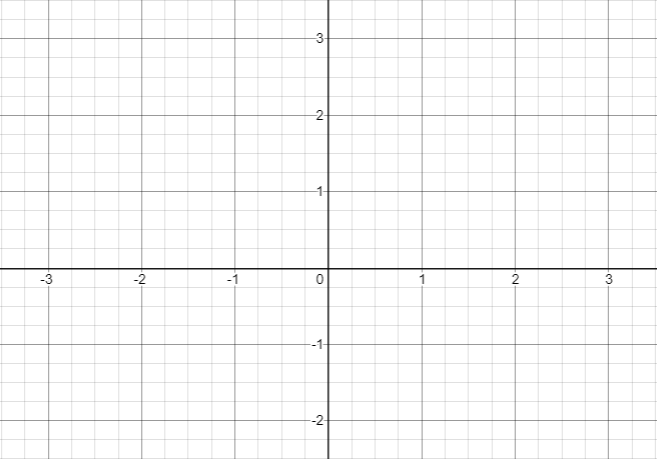 